Eastside Life Church – February 7, 2015Can’t we all just get along – Part 1Text: 1 Peter 3:15band always be ready to give a defense to everyone who asks you a reason for the hope that is in you, with meekness and fear;About judging’:Matthew 7:1-2“Judge not, that you be not judged. 2 For with what judgment you judge, you will be judged; and with the measure you use, it will be measured back to you.1 Corinthians 2:15But he who is spiritual judges all things…Acts 17:31because He has appointed a day on which He will judge the world in righteousness by the Man whom He has ordained. He has given assurance of this to all by raising Him from the dead.”Some Foundations: ‘Fundamentalism & all that’The Word has integrity (Isaiah 40:8Fundamentals are fundamental. Man _______ save himself (Luke 19:10)There are evil deceiving people (2 Timothy 3:13-15)Taste & See: the importance of encountering the risen Christ1. Jesus is eternally satisfying (John 4:13-14)2. Jesus comes to make ________ in us (John 14:23b)3. Jesus allows us to partake of His divine nature (2 Peter 1:2-4)4. Jesus sets us free from ________ treadmill (Acts 22:3-5)5. Jesus lays an axe at ________ of the sin problem (John 1:29)1 Peter 2:9 (KJV)But ye are a chosen generation, a royal priesthood, an holy nation, a peculiar people; that ye should shew forth the praises of him who hath called you out of darkness into his marvellous light;Notes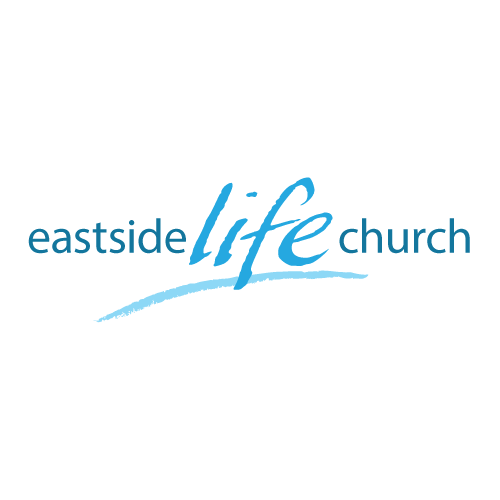 